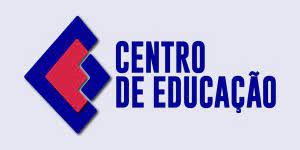 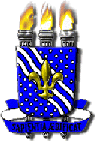 UNIVERSIDADE FEDERAL DA PARAÍBA CENTRO DE EDUCAÇÃO CURSO DE PEDAGOGIAR E Q U E R I M E N T OAo(À) Coordenador(a) do Curso de Pedagogia/CE/UFPBEu,_________________________________________________________________, estudante regularmente matriculado(a) no Curso de Pedagogia do Centro de Educação da Universidade Federal da Paraíba, matrícula______________________, E-mail _____________________________________________________________, Telefone: ___________________________, venho requerer, conforme estabelece a Resolução Nº 29/2020 do CONSEPE, a DILATAÇÃO DE PRAZO PARA CONCLUSÃO DE CURSO por mais _____ (______) período(s) letivo(s), informando os motivos abaixo como justificativas para o atraso na conclusão do curso:________________________________________________________________________________________________________________________________________________________________________________________________________________________________________________________________________________________________________________________________________________________________________________________________________________________Para análise da minha solicitação pelo Colegiado do Curso, encaminho, em anexo, histórico escolar emitido pelo SIGAA e cronograma com o plano de estudos elaborado sob orientação da Coordenação. Nestes termos, peço deferimento.  João Pessoa - PB .........../........................./.............................................................................................Assinatura do(a) estudante